DOCENTEDOCENTEKaterine Martínez CaroKaterine Martínez CaroKaterine Martínez CaroKaterine Martínez CaroKaterine Martínez CaroKaterine Martínez CaroGRADOGRADOSéptimoASIGNATURAASIGNATURAASIGNATURABiologíaBiologíaBiologíaBiologíaBiologíaBiologíaBiologíaBiologíaCorreo electrónico de contactoCorreo electrónico de contactoCorreo electrónico de contactoCorreo electrónico de contactoCorreo electrónico de contactokaterine.martinez@sabiocaldas.edu.cokaterine.martinez@sabiocaldas.edu.cokaterine.martinez@sabiocaldas.edu.cokaterine.martinez@sabiocaldas.edu.cokaterine.martinez@sabiocaldas.edu.cokaterine.martinez@sabiocaldas.edu.coFecha de envíoFecha de envíoFecha de envíoFecha de envío29 marzo 202129 marzo 202129 marzo 2021Fecha de entregaFecha de entrega05 abril 202105 abril 2021Tiempo de ejecución de la actividad Tiempo de ejecución de la actividad Tiempo de ejecución de la actividad Tiempo de ejecución de la actividad Tiempo de ejecución de la actividad Tiempo de ejecución de la actividad Semana 10Semana 10Semana 10Semana 10Semana 10TEMAPlan de mejoramientoPlan de mejoramientoPlan de mejoramientoPlan de mejoramientoPlan de mejoramientoPlan de mejoramientoPlan de mejoramientoPlan de mejoramientoPlan de mejoramientoPlan de mejoramiento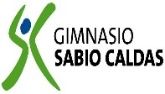 GIMNASIO SABIO CALDAS (IED)Nuestra escuela: una opción para la vidaPLAN ESCOLAR NO PRESENCIALCódigoPENP - 01GIMNASIO SABIO CALDAS (IED)Nuestra escuela: una opción para la vidaPLAN ESCOLAR NO PRESENCIALVersión 001GIMNASIO SABIO CALDAS (IED)Nuestra escuela: una opción para la vidaPLAN ESCOLAR NO PRESENCIALFecha18/03/2020GIMNASIO SABIO CALDAS (IED)Nuestra escuela: una opción para la vidaPLAN ESCOLAR NO PRESENCIALProcesoGestión AcadémicaContextualización Durante el año escolar se han abordado temáticas relacionadas con el transporte de sustancias a través de la membrana celular y la reproducción en los seres vivos, profundizando en el ciclo celular, mitosis, meiosis, reproducción en microorganismos y en plantas, de acuerdo con todas las temáticas propuestas anteriormente mencionadas, realice los puntos de la actividad sugerida.Descripción de la actividad sugerida De acuerdo con las temáticas abordadas en el año escolar, responda en el cuaderno:Las células son las unidades mínimas, estructurales y funcionales de un ser vivo, capaces de actuar de manera autónoma, es decir, realizan por sí mismas las tres funciones vitales: nutrición, relación y reproducción, estas se clasifican de manera inicial en dos tipos: Eucariotas y procariotas, identifique en las siguientes imágenes cuál corresponde a cada uno de estos grupos y ubique las estructuras señaladas escribiendo su nombre.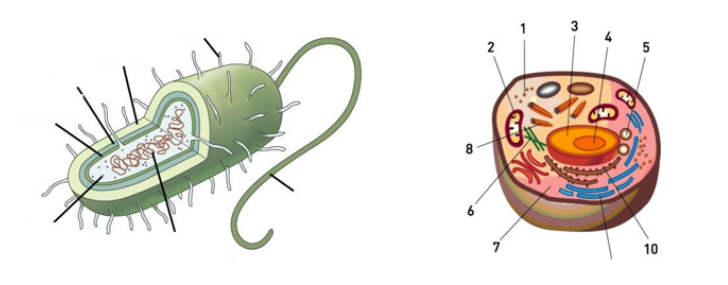 Construya una infografía donde explique cuáles son las células animales y las células vegetales, atendiendo a estructura, funciones, dibujo e importancia para la vida.Todas las estructuras que componen a las células tienen funciones determinadas e importantes para el funcionamiento de la vida, a continuación, se presentará un cuadro el cual debe llenar con la información requerida.Consulte cuáles son los estados de la materia y los tipos de mezclas que existen, una vez realizada su consulta argumente cuál es la importancia de estos conceptos (materia y mezclas) en su vida cotidiana.Completa la siguiente tabla:La membrana celular es una estructura semipermeable que envuelve a la célula y permite el paso de sustancias desde el interior hacia el exterior y viceversa, observe la siguiente imagen y ubique las partes fundamentales, argumente por qué la membrana es semipermeable y selectiva.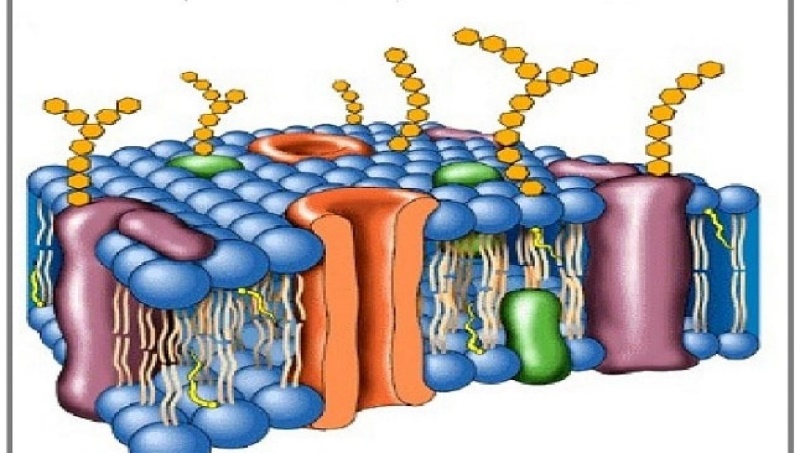 Teniendo en cuenta las explicaciones trabajadas en las sesiones de clase realice un cuadro comparativo entre las características del transporte activo y el transporte pasivo, atendiendo a energía, transporte a favor o en contra del gradiente de concentración o electroquímico, tipo y tamaño de sustancias que transportan.Elabore una hipótesis sobre lo que puede ocurrir a una célula animal en un medio hipertónico, teniendo en cuenta que estas células no poseen pared celular.De acuerdo con lo visto en clase respecto a las soluciones, los solutos y los solventes responda:Un estudiante de grade sexto prepara dos soluciones, la solución A con 30 gramos de azúcar en 3 litros de agua y la solución B con 30 gramos de azúcar en 5 litros de agua. ¿Cuál de las dos soluciones tiene mayor concentración? Justifique su respuesta. Observe la siguiente imagen y en cada una de las 6 ilustraciones presentadas escriba cual pertenece a: Medio Hipertónico, Medio Hipotónico, Flácida, Turgente, Medio Isotónico y plasmolizada.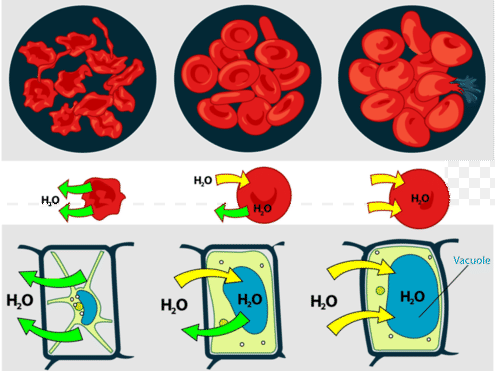 Consulte en qué consiste el proceso de Ósmosis y luego de realizar dicha consulta explique qué podría ocurrir con las células de un pez de agua dulce como la cachama si es colocado en el mar. Argumente su respuesta.Webgrafía/material fotocopiado (Anexo)https://www.dspace.espol.edu.ec/bitstream/123456789/6276/1/2.3.Transporte%20celular%20PRISCILA.pdfhttps://www.portaleducativo.net/octavo-basico/776/Tipos-de-celulashttps://sites.google.com/site/fisicaitiwm/home/g-ciencias-naturales-604/la-celula/estructuras-celulareshttps://cienciaybiologia.com/osmosis/Criterios de Evaluación LA GUÍA DEBE DESARROLLARSE DURANTE LAS CLASES VIRTUALES DE CIENCIAS NATURALES. Si el estudiante no puede conectarse, debe desarrollar la guía con la información mencionada en la contextualización y puede consultar otros recursos adicionales. La entrega de la guía se realizará por la plataforma de Classroom.